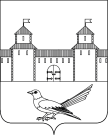 от 10.12.2015 № 689-пОб уточнении вида разрешенного использования земельного участка и об уточнении категории земли Руководствуясь статьей  7 Земельного кодекса Российской Федерации от 25.10.2001г. №136-ФЗ, статьей 16 Федерального закона от 06.10.2003г. №131-ФЗ «Об общих принципах организации местного самоуправления в Российской Федерации», постановлением Правительства Российской Федерации от 19.11.2014г. №1221 «Об утверждении Правил присвоения, изменения и аннулирования адресов», приказом Министерства экономического развития Российской Федерации от 01.09.2014г. №540 «Об утверждении классификатора видов разрешенного использования земельных участков», решением Сорочинского городского Совета муниципального образования город Сорочинск Оренбургской области №375 от 30.01.2015г. «Об утверждении Положения о порядке присвоения, изменения и аннулирования адресов на территории муниципального образования город Сорочинск Оренбургской области», статьями 32, 35, 40 Устава муниципального образования Сорочинский городской округ Оренбургской области, свидетельством о праве на наследство по закону серии 56-АА №1121477 от 17.11.2015г., удостоверенного нотариусом Сорочинского городского округа Оренбургской области Горковенко Н.А по реестру №4-4281, кадастровым паспортом земельного участка от 07.07.2015г. №56/15-397100 и поданным заявлением (вх. №Кз-1325 от 25.11.2015г.), администрация Сорочинского городского округа постановляет: Считать вид разрешенного использования земельного участка с кадастровым номером 56:30:0101001:395: сельскохозяйственное использование; категория земель: земли населенных пунктов, расположенного по адресу: Российская Федерация, Оренбургская область, Сорочинский городской округ, с.Баклановка, ул.Молодежная, №19 «Б». Контроль за исполнением настоящего постановления возложить на главного архитектора муниципального образования Сорочинский городской округ Оренбургской области – Крестьянова А.Ф.Настоящее постановление вступает в силу с момента подписания и подлежит официальному опубликованию.Глава муниципального образованияСорочинский городской округ                                                        Т.П. Мелентьева	   Разослано: в дело , УАГиКС, прокуратуре, заявителю, Вагановой Е.В.Администрация Сорочинского городского округа Оренбургской областиП О С Т А Н О В Л Е Н И Е 